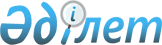 О внесении изменения в решение районного маслихата N 24-3 от 28 марта 2011 года "О предоставлении подъемного пособия и социальной поддержки для приобретения жилья специалистам здравоохранения, образования, социального обеспечения, культуры и спорта, прибывшим для работы и проживания в сельские населенные пункты района имени Габита Мусрепова в 2011 году"
					
			Утративший силу
			
			
		
					Решение маслихата района Габита Мусрепова Северо-Казахстанской области от 14 сентября 2011 года N 29-4. Зарегистрировано Департаментом юстиции Северо-Казахстанской области 10 октября 2011 года N 13-5-133. Утратило силу - решением маслихата района имени Габита Мусрепова Северо-Казахстанской области от 21 декабря 2011 года N 32-8

      Сноска. Утратило силу - решением маслихата района имени Габита Мусрепова Северо-Казахстанской области от 21.12.2011 N 32-8      В соответствии с пунктом 1 статьи 6 Закона Республики Казахстан от 23 января 2001 года № 148 «О местном государственном управлении и самоуправлении в Республике Казахстан», подпунктом 4) пункта 3 статьи 7 Закона Республики Казахстан от 8 июля 2005 года № 66 «О государственном регулировании развития агропромышленного комплекса и сельских территорий», постановлением Правительства Республики Казахстан от 1 июля 2011 года № 753 «О внесении изменений в постановление Правительства Республики Казахстан от 18 февраля 2009 года № 183 «Об утверждении размеров и Правил предоставления мер социальной поддержки специалистам здравоохранения, образования, социального обеспечения, культуры и спорта, прибывшим для работы и проживания в сельские населенные пункты», районный маслихат РЕШИЛ:



      1. Внести в решение районного маслихата от 28 марта 2011 года № 24-3 «О предоставлении подъемного пособия и социальной поддержки для приобретения жилья специалистам здравоохранения, образования, социального обеспечения, культуры и спорта, прибывшим для работы и проживания в сельские населенные пункты района имени Габита Мусрепова в 2011 году» (зарегистрировано в Реестре государственной регистрации нормативных правовых актов за № 13-5-126 от 19 апреля 2011 года, опубликовано в газетах «Новости Приишимья» № 18 от 1 мая 2011 года, «Есіл Өңірі» № 20 от 2 мая 2011 года) следующее изменение:

      пункт 2 вышеуказанного решения изложить в следующей редакции:

      «2. Предоставить специалистам здравоохранения, образования, социального обеспечения, культуры и спорта, прибывшим для работы и проживания в сельские населенные пункты района имени Габита Мусрепова в 2011 году социальную поддержку для приобретения жилья в виде бюджетного кредита в сумме заявленной специалистом, но не превышающей одна тысяча пятисоткратный размер месячного расчетного показателя на момент подачи заявления.».



      2. Настоящее решение вводится в действие по истечении десяти календарных дней со дня первого официального опубликования.      Председатель XXIX сессии                   Секретарь

      районного маслихата                        районного маслихата

      А. Нурмаганбетова                          Б. Искакова      СОГЛАСОВАНО:      Начальник

      Государственного учреждения

      «Отдел сельского хозяйства 

      и ветеринарии района имени 

      Габита Мусрепова»                          С. Мухамедеев      Начальник

      Государственного учреждения

      «Отдел экономики и 

      бюджетного планирования 

      района имени Габита Мусрепова»             М. Баймульдина
					© 2012. РГП на ПХВ «Институт законодательства и правовой информации Республики Казахстан» Министерства юстиции Республики Казахстан
				